Name: _____________________________Subtractive Nature Portrait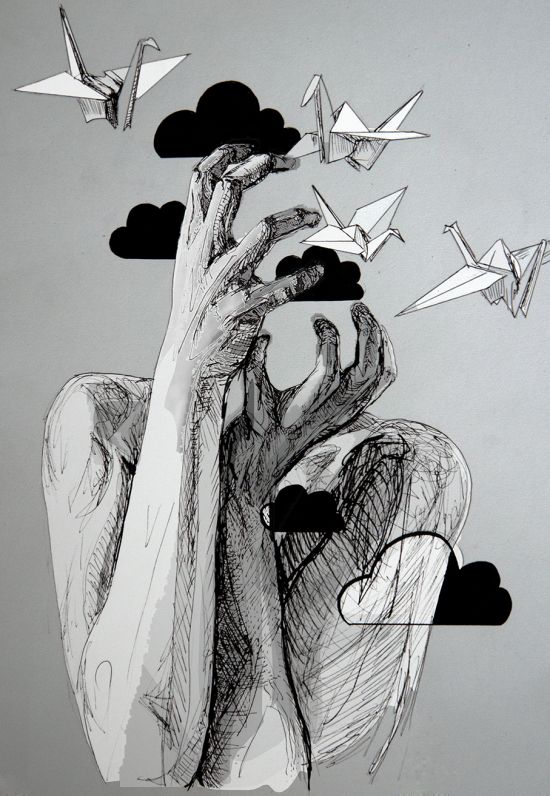 Requirements:In this assignment, you will create Subtractive Nature Portrait that includes the following:Well planned asymmetrical composition (with attention to negative space)Fully shaded face/ body with possible partially shaded or faded areas3 or more natural elementsPainted background that works in harmony with the piece Process:Create at least 2 rough thumbnail drawings (4 x 5) of your initial ideas while browsing the provided imagesTake portrait photos.  Print an 8 x 10 and cut to SUBTRACT parts of the portrait.  Print Nature Elements to cut out and insert in collage.Grid your 8 x 10 Collage  (1”).  Grid your paper (2.5”) 20 x 25 Sketch the portrait in detail.Render drawing with 9XXB pencil.Paint final background with gray acrylic- take care to leave a generous edge and not cut and not the drawing.RubricABCD-FAsymmetrical CompositionThe work is a balanced, asymmetrical piece with attention to placement of negative space.  There is an outstanding overall effect due to attention to the balance of the painted element, non-rendered areas in balance with areas of full value.The work is a balanced, asymmetrical piece with attention to placement of negative space.  There is a good overall effect due to attention to the balance of the painted element, non-rendered areas in balance with areas of full value.The work is a somewhat balanced, asymmetrical piece with some attention to placement of negative space.  There is some quality overall effect due to attention to the balance of the painted element, non-rendered areas in balance with areas of full value.The work is not a balanced, asymmetrical piece and has little attention to placement of negative space.  There is a poor overall effect due to little attention to the balance of the painted element, non-rendered areas in balance with areas of full value.Portrait ValueThere is a full range of value and technique in the portrait rendering.There is a mostly full range of value and technique in the portrait rendering.There is a range of value and technique in the portrait rendering.There is little to no range of value and technique in the portrait rendering.Natural Elements ValueThere is a full range of value and technique in the natural elements rendering.There is a mostly full range of value and technique in the natural elements rendering.There is a range of value and technique in the natural elements rendering.There is little to no range of value and technique in the natural elements rendering.Overall Theme/ Content EffectThere is a moving message or powerful synthesis of shapes to create an outstanding work.There is a message or synthesis of shapes to create a successful work.There is some message or some synthesis of shapes to create a successful work.There is little to no message or synthesis of shapes to create a successful work.